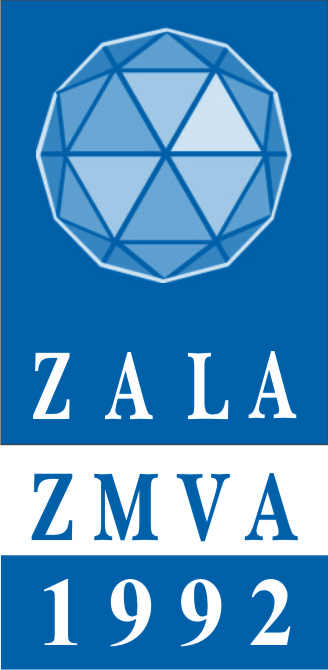 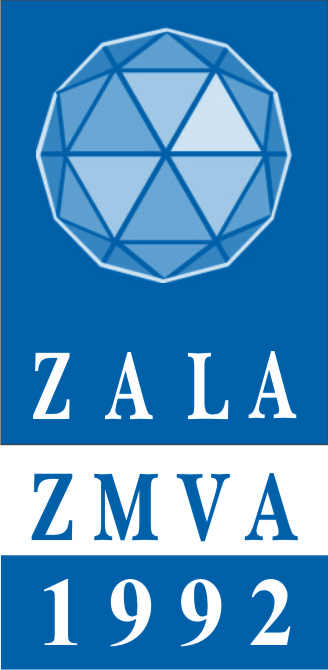 TermékleírásFÜRGE Hitel ProgramVállalkozásfinanszírozási célraTermészetes személy kezességvállalásávalÁltalános hitelfeltételekZala Megyei Vállalkozásfejlesztési Alapítvány8900 Zalaegerszeg, Köztársaság u. 17.	(92/310-800)www.zmva.hu; mikrohitel@zmva.huHiteligénylők köreDevizabelföldinek minősülő, Magyarország területén székhellyel, illetve az Európai Gazdasági Térség területén székhellyel és Magyarország területén fiókteleppel rendelkező Mikro- és Kisvállalkozások, amelyek az Alapítvány minősítési rendszere szerint legalább IV. osztályú besorolásúakLehetséges adósok köreAmelyek az Alapítvány minősítési rendszere szerint legalább IV. osztályú besorolásúak. és legalább egy teljes lezárt üzleti éves működési múlttal rendelkeznekHitelösszeg 500,000 Ft - 3,000,000 FtA hitelösszeg az előző éves árbevétel max. 25% lehet, de legfeljebb 3 millió Ft.A Fürge Hitel Program tekintetében ugyanazon vállalkozásnak, a kint levő hitelösszeg együttesen nem haladhatja meg a 3 millió forintot.Szükséges saját erő mértékenem szükséges saját erő igazolásaHitel céljaForgóeszköz finanszírozáshoz, likviditás menedzseléshez. Pl. szállítói és szolgáltatói számlák kiegyenlítése, bérleti díj megfizetése, üzemanyag vásárlás, stb. (A hitelt ÁFA és az államháztartással szembeni egyéb járulékok finanszírozására nem lehet fordítani.)Futamidőmax. 12 hónap (éves felülvizsgálattal*)Türelmi idő tőketörlesztésremax. 12 hónap Hitel ügyleti kamataA kamat évi 4,00%, melyet olyan ügyfeleink vehetnek igénybe, akiknek korábban már volt mikrohitelük és 30 napnál nagyobb késedelembe nem estek, évi 5,00%-pedig a többi esetben. A kamat évi 10,00%-ra ugrik amennyiben az aktuális törlesztési kötelezettsége 15 napos késedelmet szenved.Zalaegerszegi vállalkozások részére kamattámogatás igényelhető (2%-os kamatkedvezmény)Késedelmi kamat mértéke: évi 6%Kezességvállalás díja: Mindenkor hatályos Garantiqa Hitelgarancia Zrt.  hirdetmény szerint.2017. július 3-ától érvényes Hirdetmény szerint AKCIÓS DÍJA a garantált összegre vetítetten 1,5625  %/év. (általános esetben 1,7 %)A Garantiqa Hitelgarancia Zrt-hez 2017. július 3-a és 2018 június 30-a között benyújtott kérelmek esetén a hirdetmény szerinti „AKCIÓS DÍJ” szerinti díj kerül felszámításra.(Garantiqa Hitelgarancia Zrt.-néla 79/2013. (XII. 21. NFM rendelet alapján a  benyújtott kezességvállalási kérelmek esetében 0,75%/év kezességvállalási díjtámogatás vehető igénybe.A hitel folyósításaA kölcsön folyósítása a ZMVA által a hitelszerződésben előírt speciális feltételek teljesülése esetén történhet meg. A folyósítás egy összegben, a vállalkozás részére történik. A hitel a futamidő alatt visszatölthető és újra felvehető, a ki nem használt hitelkeret után rendelkezésre tartási díjat kell fizetni.A hitel felhasználásának határidejeA hitel engedélyezését követő egy hónapon belül a kölcsönszerződést meg kell kötni. A hitel felhasználását a szerződéskötéstől számított egy éven belül bizonylatokkal el kell számolni. Az elszámolás során a beadást megelőző 2 hónappal keletkezett számlák fogadhatók el.Hitelezésből kizártak köreNem nyújtható hitel olyan vállalkozásnak, - amely ellen csőd-, felszámolási vagy végelszámolási eljárás van folyamatban, és/vagy amelynek kiegyenlítetlen lejárt köztartozása van (kivéve, amennyiben az adóhatóság számára fizetési halasztást vagy részletfizetést engedélyezett);- amely a Hitelszerződés megkötésének idején az üzletszerű működéshez szükséges jogerős hatósági engedélyekkel nem rendelkezik;- amely az adott, illetve az azt megelőző két pénzügyi év során a Bizottság 1998/2006/EK rendeletében meghatározott összeghatár felett részesült, illetve részesülne csekély összegű (de minimis) támogatásban,- akivel szemben a Garantiqa Hitelgarancia Zrt. üzletszabályzata alapján kezességet kizáró körülmény áll fenn.A hitelből nem támogatható felhasználásokNem támogatható:- visszaigényelhető általános forgalmi adó finanszírozása,- fennálló hitel finanszírozása (kivéve jelen konstrukció keretében kihelyezett hitel megújítása esetén, lekésőbb az eredeti hitel lejáratát követő max 30 nappal, változatlan biztosíték mellett); - üzletrész, részvény, illetve más társasági részesedés vásárlására; illetve- a hiteligénylő vállalkozás közvetlen vagy közvetett tulajdonosaitól, vezető tisztségviselőitől, vezető állású munkavállalójától, illetve (amennyiben alkalmazandó) e személyek közeli hozzátartozóitól történő, továbbá cégcsoporton belüli tárgyi eszköz vagy immateriális javak megvásárlására, illetve mindezen személyek visszterhes közreműködésével megvalósítandó Beruházás finanszírozására.- nehéz helyzetben lévő vállalatok részére {8/2007. (III. 19.) MeHVM rend. 12.§ (1) bekezdés j)}Szükséges biztosíték mértékeA ZMVA Fedezetértékelési Szabályzata alapján.Társas vállalkozások esetén kötelező biztosíték a vállalkozás legalább 50 %-os mértékű tulajdonosának / tulajdonosainak készfizető kezességvállalása.Egyéni vállalkozó esetén szükséges a vállalkozótól különböző személy kezességvállalása (magyar állampolgár, illetve magyarországi lakóhellyel rendelkezik legalább 3 éve, 18. életévét betöltött természetes személy).Kezes tekintetében a következő kritériumoknak kell megfelelni: egyéni vállalkozók és társas vállalkozók esetén nagykorú – egyéni vállalkozótól különböző – magyar állampolgár vagy Magyarországon minimum 3 éve állandó lakhellyel rendelkező nagykorú Európai Unió tagállam állampolgár vagy kettős illetve több állampolgárságú természetes személy. A kettős vagy többes állampolgárságú személy esetében legalább az egyik állampolgárságnak magyar, vagy Európai Unió tagállam állampolgárának kell lennie;Egyéni cég esetén az egyéni cég tagjától (alapítójától) különböző, fenti feltételeknek megfelelő természetes személy;Gazdasági társaság esetén a Kötelező Kezesnek annak vagy azoknak a közvetett vagy közvetlen tulajdonos – fenti feltételeknek megfelelő – természetes személy(ek)nek kell lenniük, akik a gazdasági társaságban egyedül vagy együttesen legalább 50 %-os közvetett vagy közvetlen tulajdonnal rendelkeznek. Betéti társaság esetén legalább egy kültag kezességvállalása (is) szükségesA kezes a biztosítéki körből nem engedhető ki a kölcsön futamideje alatt.További fedezetül szolgál a ZMVA javára kiállított felhatalmazás beszedési megbízás benyújtására a vállalkozás, illetve a kezes más hitelintézetnél vezetett pénzforgalmi bankszámlá(i)ra.A vállalkozók hitelhez jutását a Garantiqa Hitelgarancia Zrt. kezességvállalása segíti.A Garantiqa Hitelgarancia Zrt.  üzletszabályzat alapján fedezetként bevonásra kerülhet:Vagyontárgyon alapított ingó vagy ingatlan zálogjog/jelzálogjog.(Az így bevonásra került eszköz(ök) fedezeti értékének el kell érni a hitelösszeg 30%-át.)Költségek és díjak Tranzakciós díjak:Hitelképesség vizsgálati díj: az Ügyfél hitelképességének megállapítása érdekében lefolytatott eljárásának az ellenértéke, amelyből a hitel igénylésekor megfizetendő díj 10.000,- forint. Hitelmegújítás esetében 5.000.- Ft.Rendelkezésre tartási díj: évi 1%.Közjegyzői eljárás díja: közjegyzői díjszabás szerint.Hitelgarancia díj: lásd kezességvállalás díjaA papír alapú benyújtott kérelem online rögzítése: 5.000,- FtSzerződésmódosítás díja: 10.000.- Ft/alkalomHitelkérelem-hez szükséges dokumentu-mok listája:Ld.: 1c. sz. melléklet*HitelmegújításA vállalkozásnak lehetősége van a lejárat előtt két hónappal jelezni, hogy a forgóeszköz hitelre továbbra is igényt tart-e. A hitel megújítására egyszerűsített eljárás keretében kerül sor, mely keretében ismételten benyújtani szükséges a fent említett dokumentumok aktuális, még be nem nyújtott példányait. A hitelmegújításra csak Credinfo online felületén kerülhet sor. 